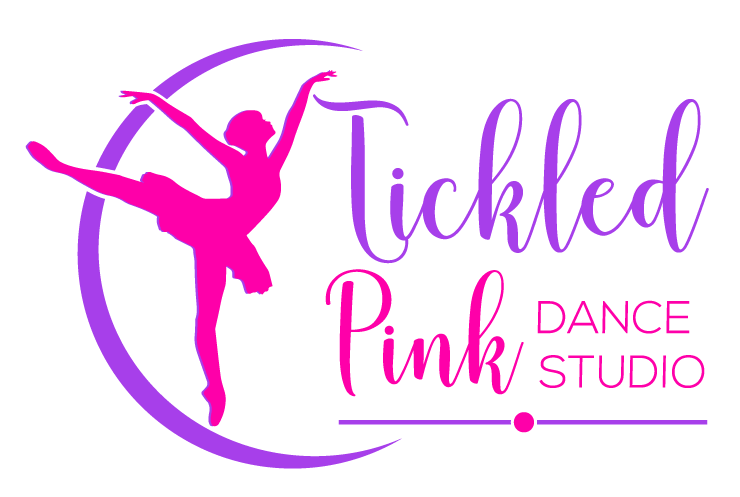 DAnce FitnessNo dancing experience is required!  Ages 18 +Dance Fitness will improve your cardiovascular health, increase metabolism, endurance and strength while burning calories.Dance Fitness combines warmup stretching, simple to complex dance sequencing, and a cool down period for a full body workout that will:Increase muscular strength, endurance and motor fitnessIncrease aerobic fitnessBuild better coordination, agility, and flexibilityImprove balance and spatial awarenessImprove heart healthReduce stress and increase energyBurn calories that can lead to weight lossDance fitness is a fun, high-energy class that will make you sweat!Comfortable tennis shoes or Jazz Shoes recommended.Dress comfortably for the class, loose clothing is permitted.Bring plenty of water and a sweat towel!Come sweat out your stress with Dance Fitness!$40 Month2019-2020 SeasonDrop-ins are welcome to join the class when not at capacity Tickled Pink Dance Studio(830)279-9851www.tickledpinkdancestudio.comCheck the website for any updates on attendance and class schedules throughout the year